Was ich alles kann!Trage den entsprechenden Smiley in der entsprechenden Farbe ein.      Kann ich super.        Das klappt meistens.        Das ist nicht so einfach.Was ich noch besser machen kann!Mein LernvertragName: 	Der Vertrag gilt für die Zeit von 	 bis 	Das will ich in Englisch besser können:Dafür will ich folgendes verstärkt üben:Tipps von meiner Lehrerin/meinem Lehrer:Ort: 	 Datum: 	 Unterschrift: 	Lernbiografie Units 1 – 2Lernbiografie Units 1 – 21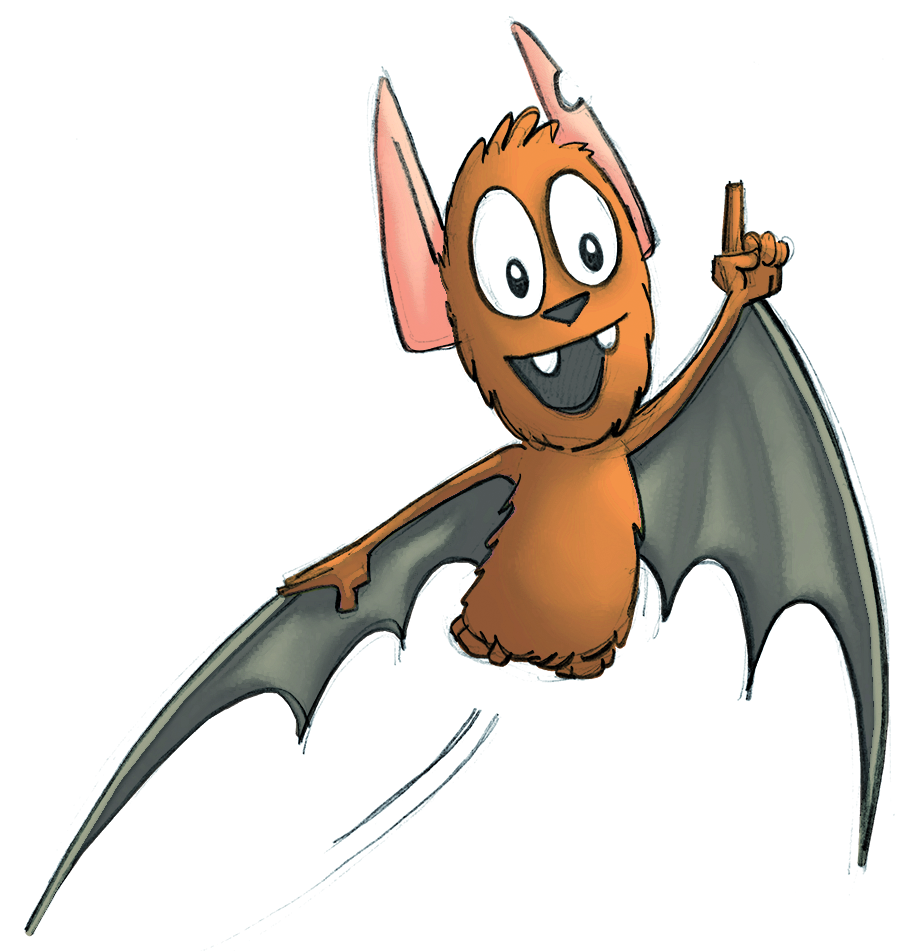 HörenI can understand information about historical places in England.I can understand directions.I can understand information abou t free-time activities in Wales.I can understand an emergency call.Hören und SehenI can understand a film about Greenwich now and in the past.I can understand a film about an adventure in Wales.LesenI can understand a story about the past.I can understand a report from a school website.SprechenI can give directions.I can talk in detail about where I live.I can present information about a sport.I can make an emergency call.SchreibenI can write a photo story.MediationI can pass on information about the history of a sport.I can pass on information about a free-time activity.Lernbiografie Units 1 – 2Lernbiografie Units 1 – 21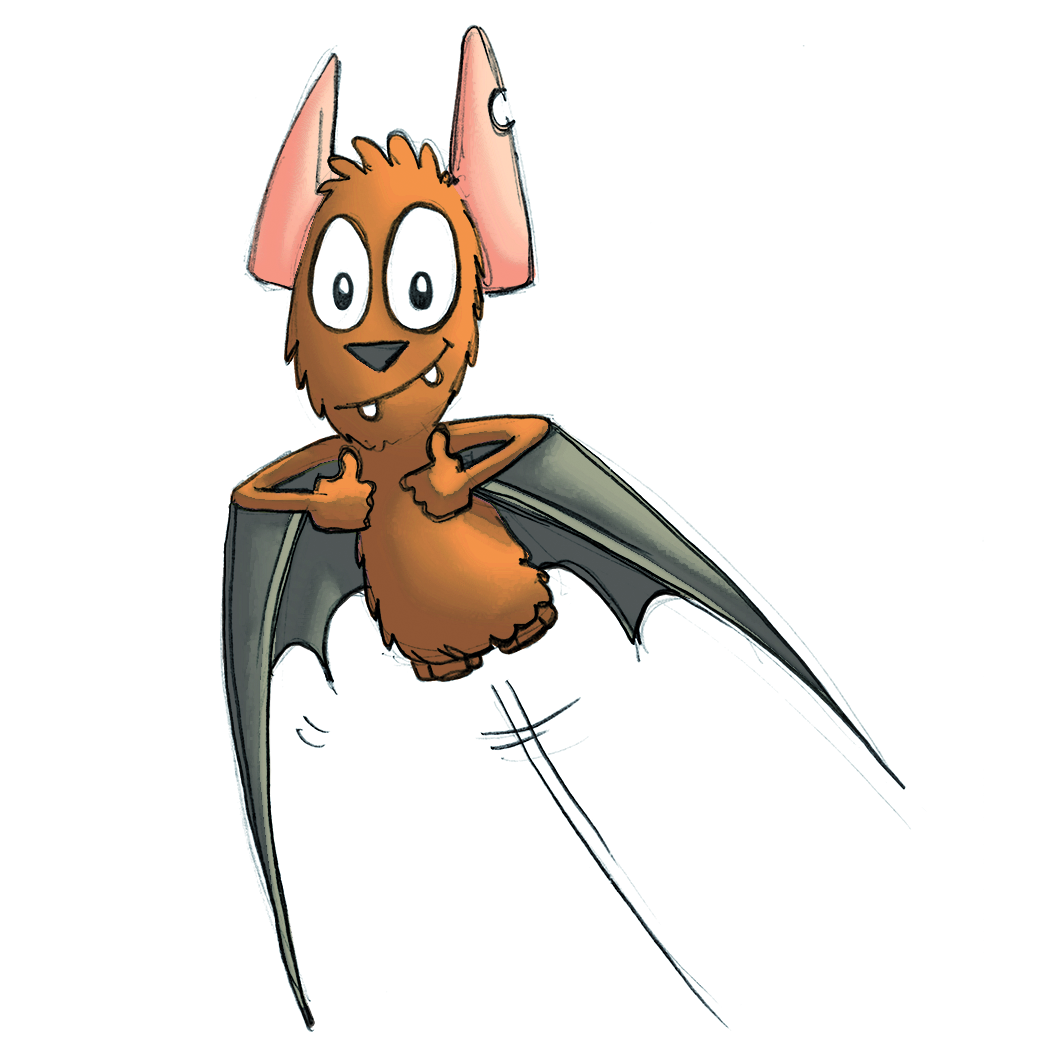 